Способы получения невостребованных документов после предоставления государственных услуг РосреестраСрок хранения невостребованных документов в офисах Государственного автономного учреждения Ярославской области «Многофункциональный центр предоставления государственных и муниципальных услуг» (далее – МФЦ) составляет 45 календарных дней. Если в течение указанного времени граждане не успели забрать их после оказания государственных услуг Росреестра, невостребованные документы поступают в архив филиала ППК «Роскадастр» по Ярославский области (ранее – филиал ФГБУ ФКП «Росреестра» по Ярославской области) на бессрочное хранение.Обратиться с заявлением о получении невостребованных документов можно:- в филиал ППК «Роскадастр» по адресу: г. Ярославль, ул. Пушкина, д. 14а, 1 этаж, кабинет 16, - в любой офис МФЦ, расположенный на территории Ярославской области.Документы выдаются бесплатно.Для сведения Выдача невостребованных документов осуществляется независимо от местонахождения объекта недвижимости - по экстерриториальному принципу. Например, если заявитель в данный момент проживает в Ярославле, а документы хранятся в Омске, то ему не нужно никуда ехать: он получит их в Ярославле.С 2022 года в Филиалах Кадастровой палаты (с 01.01.2023 филиал ППК «Роскадастр» по Ярославский области) можно заказать курьерскую доставку ранее не полученных документов по итогам оказания государственных услуг Росреестра. Для этого необходимо выбрать раздел «Сервисы и услуги» на главной странице сайта кадастровой палаты (https://kadastr.ru/), выбрать вкладку «Невостребованные документы», указать ваше местоположение и отправить письмо в филиал ППК «Роскадастр» по Ярославский области. Стоимость предоставления услуги:- для юридических лиц составляет 1100 рублей,  - для физических лиц – 900 рублей.Для ветеранов и инвалидов Великой Отечественной войны, детей-инвалидов, инвалидов с детства I группы, а также инвалидов первой и второй групп услуга предоставляется бесплатно.Сведения о месте хранения невостребованных документов, способах и сроках их получения можно узнать, позвонив в Ведомственный центр телефонного обслуживания Росреестра (ВЦТО): 8 (800) 100-34-34 (бесплатный круглосуточный номер для всех регионов России).​Филиал ППК «Роскадастр» по Ярославской области 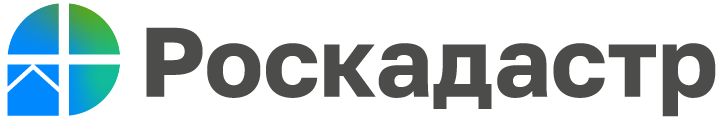 П А М Я Т К А